Muskingum CountySenior Resource Guide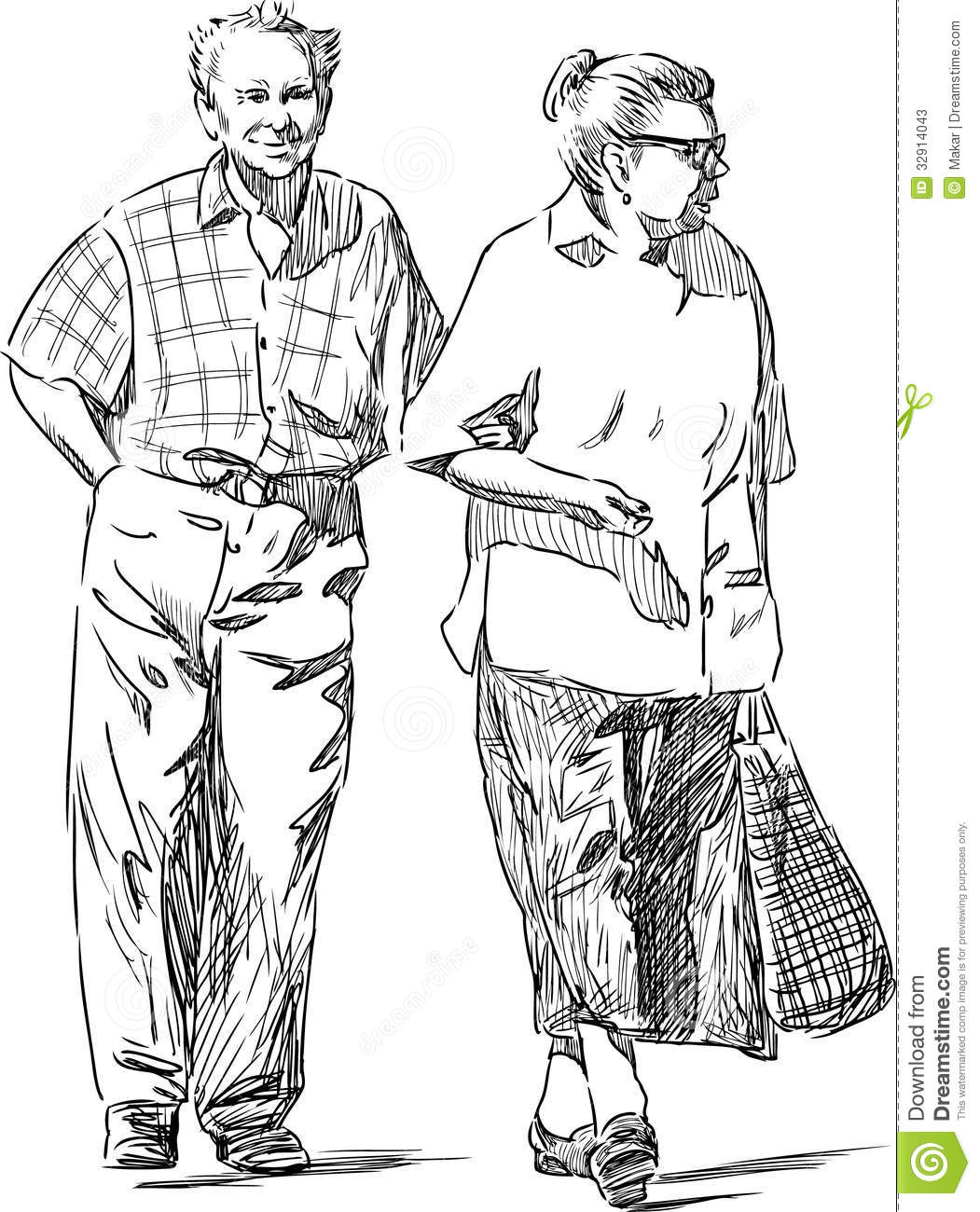 FREQUENTLY USED PHONE NUMBERSDOCTORS, FAMILY MEMBERS, NEIGHBORS, ETC.Table of ContentsSenior Resource Guide – Muskingum CountyActivity CentersAlfred S. Carr Center… (Adult Day Care)…1035 Beverly Ave., Zanesville, OH…740.453.5417Bonnie Longaberger Senior Center…1348 Main St., Dresden, OH…740.754.1436John McIntire Public Library…220 N 5th St., Zanesville, OH …740.453.0391Muskingum County Center for Seniors…160 N 4th St., Zanesville, OH…740.454.9761Muskingum County Senior Services…1118 W Main St., Zanesville, OH…740.452.0984Adult Support SystemsArea Agency on Aging Region 9, Inc…1730 Southgate Parkway, Cambridge, OH 1.800.945.4250Bureau of Services for Visually Impaired…601 Underwood St., Zanesville, OH…740.453.0673Muskingum County Center for Seniors…160 N 4th St., Zanesville, OH…740.454.9761Muskingum County Adult Child Protective Services…1830 East Pike, Zanesville, OH…740.452.6339 REFERRALS 740.455.6710Muskingum County Board of MR/DD…1304 Newark Rd., Zanesville, OH…740.453.4829Muskingum County Job and Family Services…445 Woodlawn Ave., Zanesville, OH…740.454.0161Social Security Office for Zanesville…3823 James Court, Zanesville, OH 1.855.884.3408OSHIIP (Ohio Senior Health Insurance Information Program of the Ohio Department of Insurance…1.800.686.1578AdvocatesCrime Victim Assistance Program…1730 Southgate Pkwy, Cambridge, OH…800.945.4250KEPRO…2029 Riverside Dr. Ste 204, Columbus, OH…614.929.3990Led by the Centers for Medicaid & Medicare Services (CMS) dedicated to improving health quality at the local level. KEPRO offers information assistance to providers, patients and families regarding beneficiary complaints, discharge appeals and immediate advocacy.Advocates ContinuedLong-Term Care Ombudsman…821 Anola Ave Suite D., Dover, OH….330.364.3464/800.976.0615Helps individual negotiate the complaint and appeal process. Serves as a voice for residents of nursing homes, residential and adult care facilities and consumers of in-home services.Transitions (domestic violence) …740.454.3213Victim’s/Witness Assistance…Zanesville City Hall…401 Market St., Zanesville, OH…740.455.0601Emergency AssistanceLife Threatening Emergencies…911Genesis Community Ambulance Service…952 Linden Ave., Zanesville…740.454.6800Muskingum County Coroners Office…2215 Adamsville Rd., Zanesville…740.455.8243Muskingum County Sheriff Office… 1830 East Pike, Zanesville, OH…740.452.3637 State Highway Patrol…3760 East Pike, Zanesville, OH…740.453.0541Zanesville Fire Department…332 South Street 1, Zanesville, OH…740.455.0700Zanesville Police Department…332 South Street, Zanesville, OH…740.455.0700 Food AssistanceHot Meal ServiceBonnie Longaberger Senior Center…1348 Main St., Dresden, OH…740.454.9761Christ Table….28 S 6th St., Zanesville, OH…740.452.9766Muskingum Co Center for Seniors…160 N 4th St., Zanesville, OH…740.454.9761Salvation Army…515 Putnam Ave., Zanesville, OH 740.452.8350Lunch: M-F (11:30) Bonnie Longaberger	          1348 Main St., Dresden, OH        740.454.9761	Lunch: M-F (11:00-1:00) Christ Table                 28 S 6th St., Zanesville, OH           740.452.9766Lunch: Saturday (10:30-12:30) Christ Table     28 S 6th St, Zanesville, OH            740.452.9766Lunch: M-F (11:15) Muskingum Co Center for Seniors    160 N 4th St., Zanesville, OH    740.454.9761Food Assistance ContinuedDinner: M-F (4:00-5:30) Salvation Army   515 Putnam Ave., Zanesville, OH 740.452.8350Sunday Dinner: (5-5:45) Fellowship of Christ Community Central Presbyterian Church 40 N 6th St., Zanesville, OH   740.452.8549Home Delivered Meal ProgramChrist Table….28 S 6th St., Zanesville, OH…740.452.9766Franciscan Community Action Agency Meals on Wheels…828 Lee St., Zanesville, OH 740.453.5703Mom’s Meals…1.877.508.6667Muskingum Co Center for Seniors…160 N Fourth St., Zanesville, OH 740.454.9761PantryChrist Table…28 S 6th St., Zanesville, OH…740.452.9766East Side Community Ministry…221 Stillwell St., Zanesville, OH 740.452.7519 (must be assigned)Salvation Army…515 Putnam Ave., Zanesville, OH…740.452.8350Pathways of Central Ohio… 211/1.800.544.1601 (for information about the nearest food pantry to your home)Clothing AssistanceEastside Community Ministry…221 Stillwell St., Zanesville, OH… 740.452.7519Pathways of Central Ohio… 211/1.800.544.1601The Salvation Army…515 Putnam Ave., Zanesville, OH…740.452.8350Financial Management AssistanceCatholic Social Services…45 N 4th St., Zanesville, OH… 740-452-5057Health ServicesAlcohol/DrugAlcoholic Anonymous…1.800.870.3795Narcotic Anonymous…1.818.773.9999Cedar Ridge Behavioral Health Solutions…5999 Raiders Rd., Frazeysburg, OH…855.692.7247 (Inpatient) (Open Spring 2017) (Medicaid/Medicare)Cedar Ridge Behavioral Health Solutions…301 Main St. Suite I, Zanesville, OH…855.692.7247 (Outpatient) (Medicaid/Medicare)Genesis Outpatient Behavioral Health…2951 Maple Ave., Zanesville, OH….740.454.5927Health Services ContinuedMental Health and Alcohol Recovery Services Board…1205 Newark Rd., Zanesville, OH….740.454.8557Muskingum Behavioral Health… 601 Underwood St., Zanesville, OH…740.454.1266Pickaway Area Recovery Services…2811 Maysville Pike, Zanesville, OH…740.487.1474 (women only: Medicaid/Medicare) (Inpatient)Environmental HealthCity of Zanesville Building and Code Enforcement….401 Market St., Zanesville, OH …740.455.0601Zanesville Muskingum County Health Department…205 N.7th St., Zanesville, OH….740-454-9741Medical HealthGenesis Healthcare Center…2951 Maple Ave., Zanesville, OH…740.455.4949 (nurse line)Genesis Hospice…713 Forest Ave., Zanesville, OH…740.454.5365Genesis Palliative Care…945 Bethesda Dr. Suite 120 Zanesville, OH…740.455.4925Muskingum County Veterans Services…225 Underwood St.,… Zanesville, OH…740.455.7149Muskingum Valley Health…719 Adair Ave., Zanesville, OH…740.455.5151Rambo Memorial Health Centers…711 Main St., Zanesville, OH …740.452.5401Zanesville Muskingum County Health Department…205 N 7th St., Zanesville, OH…740.454.9741Zanesville Veterans Administration Community Based Outpatient Center…2800 Maple Ave., Zanesville, OH …740.453.7725Mental HealthAllwell… 2845 Bell St., Zanesville, OH…740.454.9766Crisis Hotline…740.453.5818 and/or 1.800.344.5818Genesis Behavioral Health…2951 Maple Ave., Zanesville, OH… 740.454.4778Mental Health and Alcohol Recovery Services Board…1205 Newark Rd., Zanesville, OH…740.454.8557Zanesville Veterans Administration Community Based Outpatient Center…840 Bethesda Dr., Zanesville, OH …740.453.7725Home Repair AssistanceArea Agency on Aging Region 9…1730 Southgate Parkway, Cambridge, OH…800.945.4250Kiwanis…PO Box 745 Zanesville, OH 43702 (wheel chair ramp project- write to ask for application)Muskingum County Community Action…828 Lee St., Zanesville, OH…453.5703Muskingum County Community Development Office Zanesville, OH…740.455.7193Muskingum County Senior Services 1118 W Main St., Zanesville, OH…740.452.0984Zanesville City Community Development….740.455.0601HousingAssisted LivingAbbot Home…1258 Greenwood Ave., Zanesville, OH… 740.453.2781Appletree Homes of Dresden…639 Cass St., Dresden, OH…740.754.1599Brookdale Senior Living…1575 Bowers Ln., Zanesville, OH…740.450.9999Clay Gardens Place…3784 Frazeysburg Rd., Zanesville, OH…740.450.2744Helen Purcell…1854 Norwood Blvd., Zanesville, OH…740.453.1745Primrose Retirement Community…4212 N Pointe Dr., Zanesville OH…740.450.1100Financial Assistance for Assisted LivingPassport-Waiver Program…844.945.4250Wartime veteran and/or surviving spouse may be entitled to financial assistance… 1.800.835.1541Boarding HomesHollis Bailey….740.584.2822TLC Acres…3394 Dresden Rd., Zanesville, OH….740.453.3176Emergency ShelterCrisis Stabilization…3405 Dillon Acres, Zanesville, OH…740.455.4132 (mental health)Pierce Street Community Center…857 Putnam Ave., Zanesville, OH …740.452.0858Salvation Army (3pm-10am)…515 Putnam Ave., Zanesville, OH…740.452.8350Transitions (domestic violence shelter)…740.454.3213Housing ContinuedIndependent Living InformationContact: Muskingum County Center for Seniors….160 N 4th St., Zanesville, OH …740.454.9761Legal AssistanceOhio Attorney General…614.466.4986…1.800.252.0515Pro Senior Legal Hotline…800.488.6070Southeastern Ohio Legal Services…12 W. Locust St., Newark, OH…740.345.0850 and/or 1.888.831.9412Medical EquipmentApria…120 Sunrise Center, Zanesville, OH…740.452.0645American Homepatient…965 Linden Ave., Zanesville, OH…740.455.3001Lincare…1218 Brandywine Blvd., Zanesville, OH…740.452.2502Med-OX…1080 Linden Ave., Zanesville, OH…740.454.6550Northside Oxygen and Medical Equipment…702 Wabash Ave., Zanesville, OH…740.453.0693Shrivers Pharmacy…406 Brighton Blvd., Zanesville, OH…740.452.3691Medical Equipment LoansAlfred S Carr Center…1035 Beverly Ave., Zanesville, OH…740.453.5417Hope to the Rescue…38 N 4th St., Zanesville, OH…740.252.9518Muskingum County Center for Seniors…160 N 4th St., Zanesville, OH…740.454.9716 Nursing HomesBrookdale Senior Living has a memory center…1575 Bowers Lane , Zanesville, OH…740.450.9999Helen Purcell has a memory center…1854 Norwood Blvd., Zanesville, OH…740.453.1745Adams Lane Care Center…1856 Adams Lane, Zanesville, OH…740-454-9769Beckett House of New Concord…1280 Friendship Dr., New Concord, OH…740.872.0809Cedar Hill Care Center…1136 Adair Ave., Zanesville, OH…740.454.6823(The) Oaks at Bethesda…2971 Maple Ave., Zanesville, OH …740.452.3800(The) Oaks at N Pointe…3291 Northpointe Dr., Zanesville, OH…740.452.3000Ohio Veterans Home…3416 Columbus Ave., Sandusky, OH…419.625.2454Willow Haven Care Center…1020 Taylor St., Zanesville, OH…740.454.9747Nursing Homes ContinuedZandex Health Care Corporation (main office)…1122 Taylor St., Zanesville, OH…740.454.1400Zanesville Health and Rehabilitation Center…1420 Autumn Dr., Zanesville, OH…740.452.4351Palliative CareGenesis Palliative Care…945 Bethesda Dr., Zanesville, OH…740.455.4925PharmaciesCVS…1208 Maple Ave., Zanesville, OH…740.453.3442CVS…103 N Maysville Ave., Zanesville, OH…40.452.7589Johnstons…26 E 3rd St., Frazeysburg, OH…740.828.2601Kroger…3387 Maple Ave., Zanesville, OH…740.453.8837Lawlers…817 Main St., Dresden, OH…740.754.3434Northside…10 E Main St., New Concord, OH…740.826.4000Northside…157 S Main St., Roseville, OH…740.697.0348Northside (Bethesda Pavilion)…945 Bethesda Dr., Zanesville, OH…740.454.4044 Northside (MAB3)…751 Forest Ave., Zanesville, OH…740.454.6970Northside (Muskingum Valley Health)…716 Adair Ave., Zanesville, OH…740.868.8171Northside-North…2899 Bell St., Zanesville, OH…740.453.0508Northside-South…15 N Maysville Pike, Zanesville, OH…740.453.3700Riesbeck-South…2200 June Pkwy., Zanesville, OH…740.450.7859Rite Aide…825 Main St., Zanesville, OH…740.452.5485Sam’s Club…3724 Northpointe Dr., Zanesville, OH…740.452.6869 Walgreens…1033 Military Rd., Zanesville, OH…740.588.0690Walmart-North…2850 Maple Ave., Zanesville, OH…740.455.9007Walmart-South…2850 Maysville Pike, Zanesville, OH…740.452.2117Public AssistanceMuskingum County Job and Family Services…445 Woodlawn Ave., Zanesville, OH…740.454.0161Respite CareAlfred Carr Center (Adult Day Care)…1035 Beverly Ave, Zanesville, OH…740.453.5417Area Agency on Aging Region 9…1730 Southgate Parkway, Cambridge OH…1.844.932.7277Genesis Hospice and Palliative Care…713 Forest Ave, Zanesville, OH…740.454.5365Hope to the Rescue…38 N 4th St., Zanesville, OH…740.252.9518TransportationManaged Care Plans Might be able to help with this: Buckeye Community Health…1/866.246.4358CareSource…1.800.488.0134Molina Healthcare of Ohio…1/800.642.4168Paramount Advantage…1.800.462.3589Selection Services…1.800.324.8680United Healthcare Community Plans of Ohio, Inc…1.800.895.2017Genesis Community Ambulance Service…952 Linden Ave., Zanesville, OH…740.454.6800Muskingum County Center for Seniors …160 N 4th St., Zanesville, OH…740.454.9761Muskingum County Job and Family Services…445 Woodlawn Ave., Zanesville, OH…740.454.0161 Muskingum County Veteran Services…225 Underwood St., Zanesville, OH …740.455.7149South East Area Transit…224 Main St., Zanesville, OH…740.454.8573Starbright Cab Company-Zanesville, OH…905 Goddard Ave., Zanesville, OH…740.453.3882Utility /Tax Reduction AssistanceCity of Zanesville Utilities (water department)…401 Market St., Zanesville, OH…740.455.0601 (60+)Muskingum County Community Action…828 Lee St., Zanesville, OH…740-453-5703Muskingum County Homestead and Tax Reduction…401 Main St., Zanesville, OH…740.455.7109 (65+)Muskingum County Senior Services…1118 W Main St., Zanesville, OH…740.452.0984 (55+)Muskingum County Veteran Services…225 Underwood St., Zanesville, OH …740.455.7149 (veterans and/or surviving spouses of veterans)Veterans’ AssistanceMuskingum County Veteran Services…225 Underwood St., Zanesville, OH…740.455.7149VA Crisis Hotline….1.800.273.8255Zanesville Veterans Administration Community Based Outpatient Center…2800 Maple Ave., Zanesville, OH…740.453.7725Vial of Life Tips5 Simple Tips That Could Save Your LifeFill out the Vial of Life medical information.Place completed form in the Vial of Life sealing bag and place in the top shelf of your refrigerator door.Place the provided Vial of Life magnet or sticker on the upper corner of your refrigerator AND on the main door of your residence.Make additional copies of your Vial of Life to carry with you or in your vehicle.Make it a habit to review and update your Vial of Life when you change your clocks.VIALS CAN BE PICKED UP AT THE MUSKINGUM COUNTY CENTER FOR SENIORS – CORNER OF 160 N. 4TH STREET– ZANESVILLE, OHIO  740-454-9761Resource Guide created by the Muskingum County Interdisciplinary TeamAllwell Behavioral Health Services		Area Agency on Aging Region 9Genesis Community Ambulance		Genesis HospiceGenesis Healthcare System/ Drug & Alcohol RecoveryGenesis INPT Care Management		Mideast Career Technology CenterMuskingum Behavioral Health		Muskingum County Center for SeniorsMuskingum County Adult and Child Protective ServicesMuskingum County Coroner’s Office	Muskingum County Fireman’s AssociationMuskingum County Job & Family Services    Muskingum County Sheriff’s OfficeMuskingum County Prosecutor’s OfficeMuskingum Valley Health Center		Seaton HousingTransitions                 Zanesville Community Based Outpatient Clinic- Veterans Affairs 	Zanesville Fire DepartmentZanesville Muskingum County Health Department   Zanesville Police DepartmentActivity CentersAdult Support SystemsAdvocates1Advocates continuedEmergency AssistanceFood Assistance2Food Assistance continuedClothing AssistanceFinancial Management AssistanceHealth Services – Alcohol/Drug3Health Services – Alcohol/Drug continuedHealth Services – Environmental HealthHealth Services – Medical HealthHealth Services – Mental Health4Home Repair AssistanceHousing – Assisted LivingHousing – Financial Assistance for Assisted LivingHousing – Boarding HomesHousing – Emergency Shelter5Housing continuedHousing – Independent Living InformationLegal AssistanceMedical EquipmentNursing Homes6Nursing Homes continuedPalliative CarePharmaciesPublic AssistanceRespite Care7Transportation       Managed Care Plans that May HelpUtility/Tax Reduction AssistanceVeterans’ Assistance8